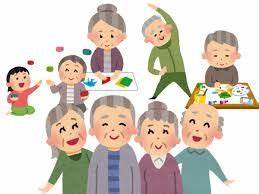 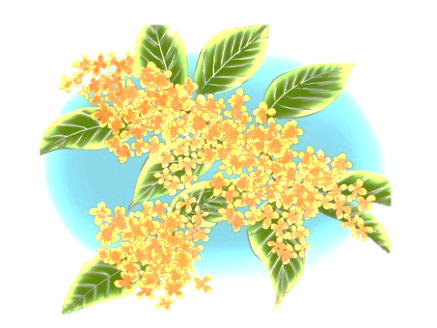 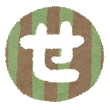 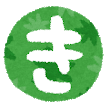 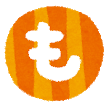 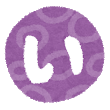 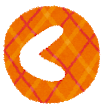 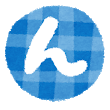 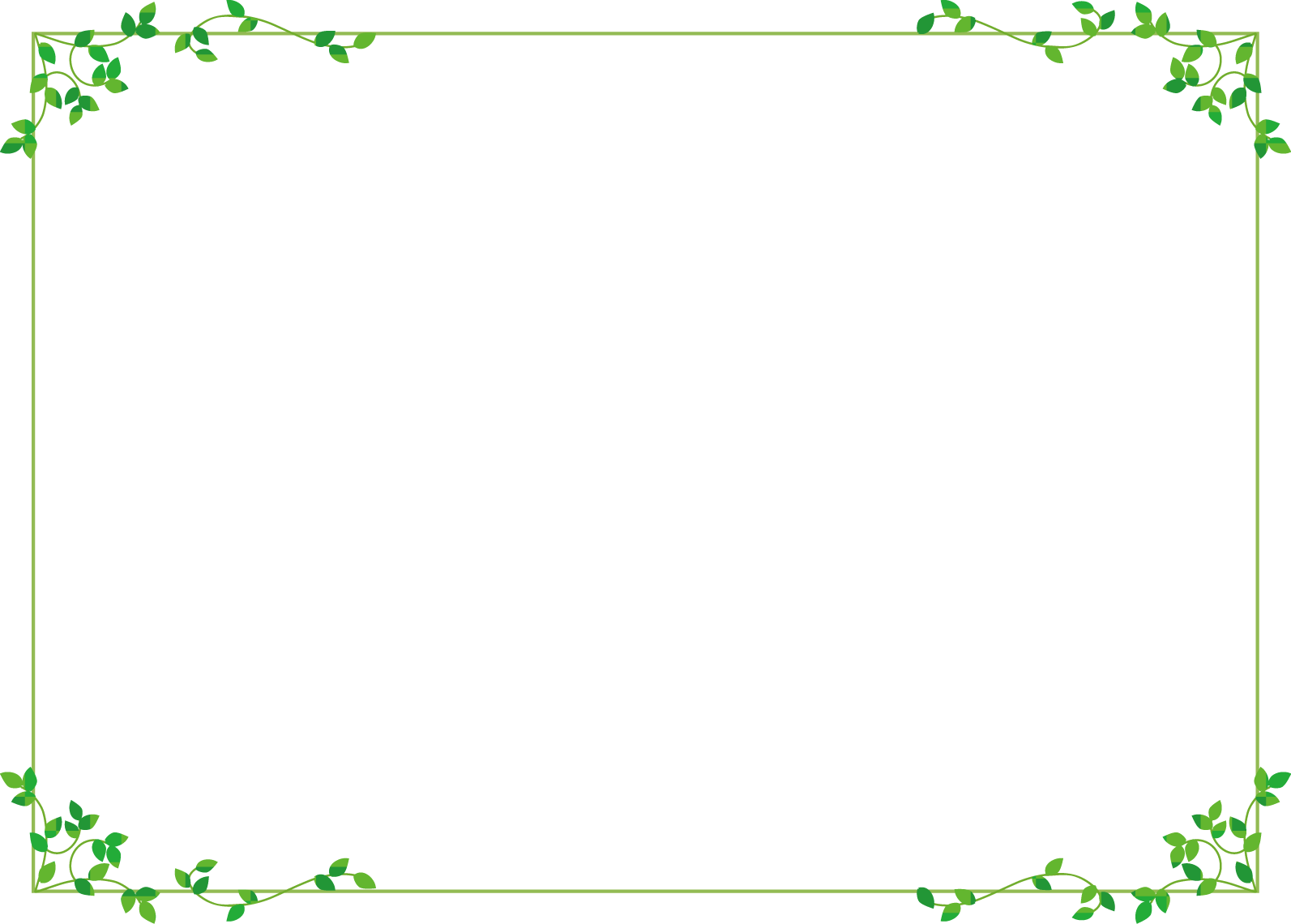 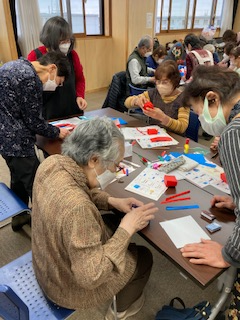 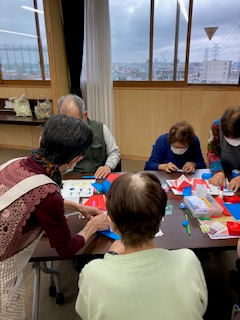 楽しみ方はいろいろあります。素敵な時間が過ごせるようにしましょうきんもくせい　年間予定表毎回金曜日　午後1時30分～3時4月22日10月28日5月27日11月25日6月17日12月23日7月22日1月20日8月26日2月24日9月23日3月24日